POLICEALNA SZKOŁA MEDYCZNAIM. HANNY CHRZANOWSKIEJ
REKRUTACJA 2020/2021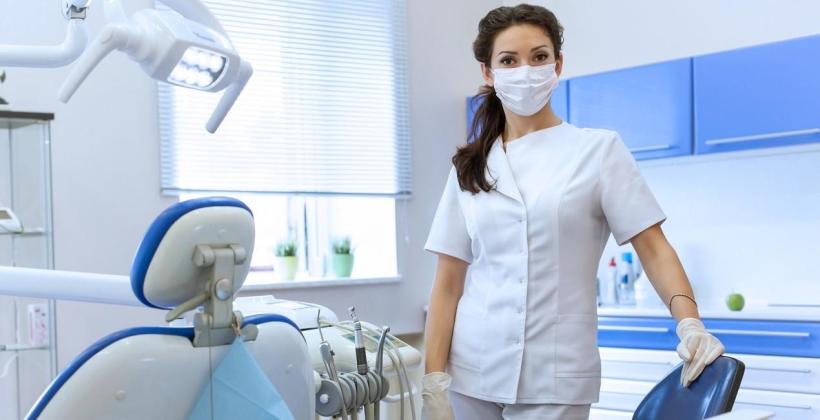 ASYSTENTKA STOMATOLOGICZNA – 1 rok naukiFORMA STACJONARNAAbsolwent szkoły kształcącej w zawodzie asystentka stomatologiczna jest przygotowany do wykonywania następujących zadań zawodowych:przygotowywania gabinetu i stanowiska pracy lekarza dentysty do pracyasystowania lekarzowi dentyście podczas wykonywania zabiegów profilaktycznych, leczniczych i rehabilitacyjnychprzygotowywania i przechowywania leków, materiałów, narzędzi oraz konserwowania na bieżąco sprzętu stosowanego w stomatologii zgodnie z proceduramiwykonywania czynności administracyjnych i prowadzenia dokumentacji związanej z funkcjonowaniem gabinetu dentystycznegoAbsolwent tego kierunku może pracować w:wszelkiego typu poradniach stomatologicznychgabinetach stomatologicznych publicznych zakładów opieki zdrowotnejprywatnych gabinetach stomatologicznychklinikach i poradniach dentystycznychoddziałach chirurgii szczękowej, zespołach implantologicznych